Sommarutskick 2016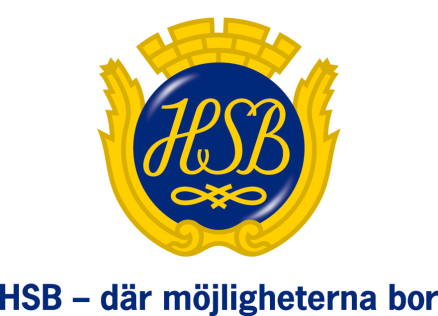 Tack till alla som kom på vårstädning. Knappt 20% av våra medlemmar dök upp och gjorde ett väldigt bra arbete. Ni som inte behagade närvara eller meddela er hoppas vi se till hösten.Föreningen höll årsstämman den 26:e maj. De 24 närvarande medlemmarna valde om styrelsen för ytterligare ett verksamhetsår.Det finns plats i trädgårds- och trivselgruppen för fler engagerade medlemmar.  Ta chansen att påverka er boendemiljö.På tal om trädgårds- och trivselgruppen: all trädgårdsskötsel sköts av gruppen eller Svensk Markservice.Piratplanteringar är ej tillåtet!Ställ in cyklar och barnvagnar i därför avsedda rum. Kedja inte fast dem i räcken och handtag. Att ha föremålen inomhus ser snyggare ut, sliter mindre på cyklarna och fastighetens smidesdetaljer samt framförallt så minskar det risken för att er egendom stjäls. Använd gärna grillarna men städa efter er. Är ni rökare så ta med en askkopp ut istället för att fimpa i grillen.Nu när semestertiderna kommer så är det högsäsong för inbrottstjuvar. Håll utkik och stäng portar som är öppna så att vi inte får oönskade besök. Kör inte upp med bilen på gården om det inte är absolut nödvändigt. Balkonglådor skall placeras innanför balkongräcket så att de inte kan blåsa ner och skada personer eller egendom. Slutligen så hoppas vi att alla får en glad och trevlig sommar!Styrelsen